В рамках проведения месячника, посвященного Всемирному дню ребенка «Бала құқығы – адам құқығы» в школе с 8 ноября 2021года стартовала декада «Детство без жестокости и насилия».15 ноября 2021 года социальным педагогом Бейсекеевой З.Р. организована  лекция   для девочек 8-9 классов   о профилактике ранней беременности , на которой  присутствовали заведующий отделения профилактики  Омаров В.А.  и школьный медработник Смагулова Д.Ш.Цель:воспитание у подростка чувства социальной ответственности за каждый поступок;воспитание у подростков чувства воспитания к другим подросткам;выработка умения оценивать свои поступки в отношении других людей;воспитание ответственного отношения к своему здоровью и здоровью других людей, формирование убеждения о вреде ранних половых связей и недопустимости безответственности и легкомыслия в сфере отношений с представителями другого пола;разъяснение сути понятия «взрослость».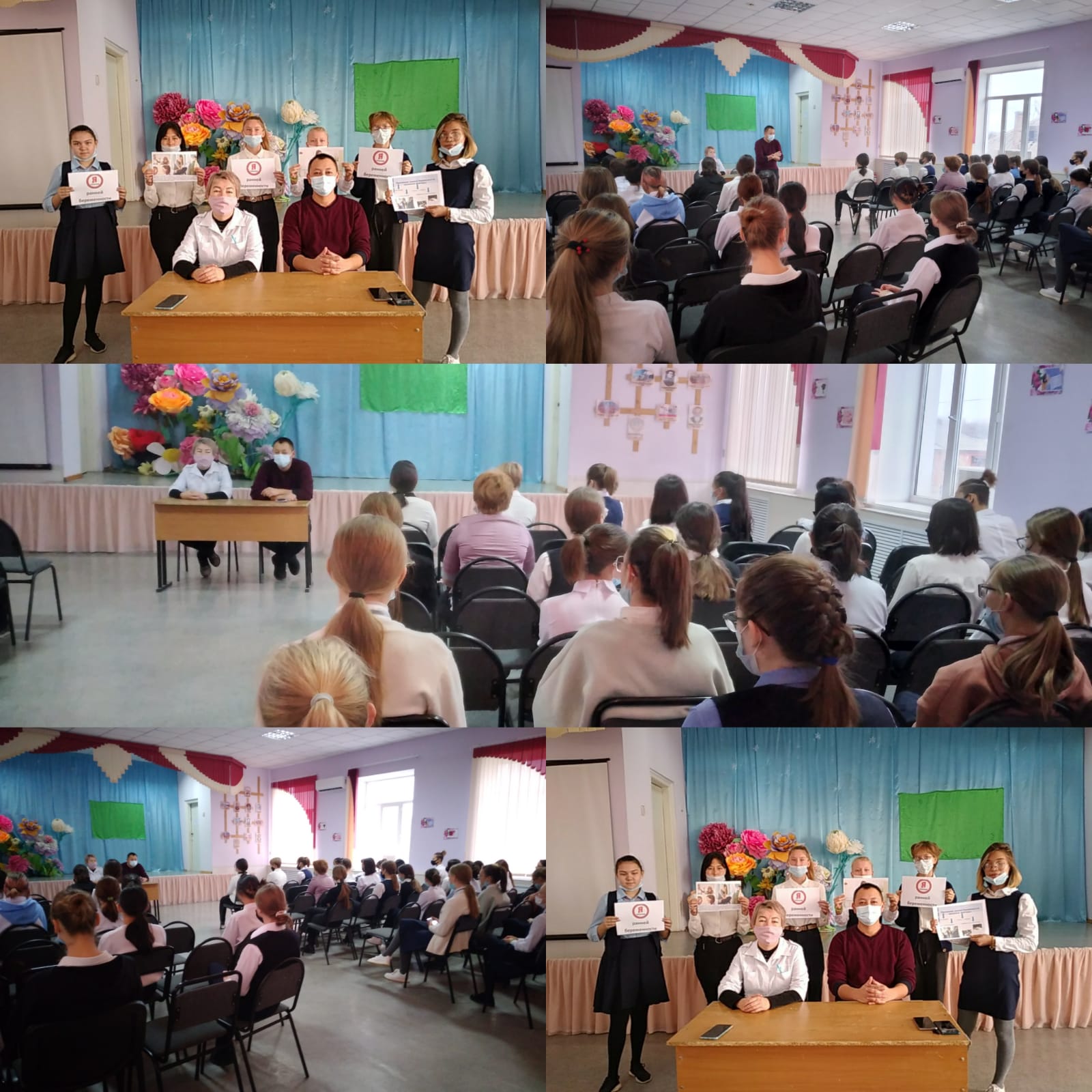 